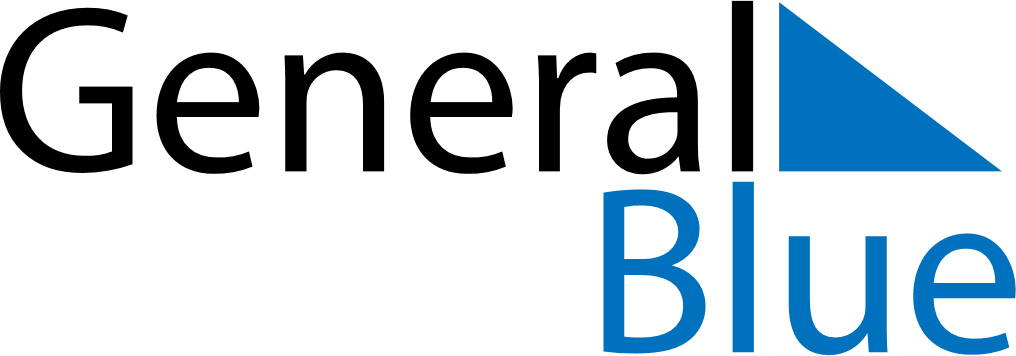 August 2025August 2025August 2025August 2025August 2025August 2025ZimbabweZimbabweZimbabweZimbabweZimbabweZimbabweSundayMondayTuesdayWednesdayThursdayFridaySaturday12345678910111213141516Heroes’ DayDefence Forces Day171819202122232425262728293031NOTES